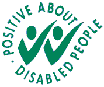 APPLICATION FORM FOR APPOINTMENT TO A POST IN A SCHOOLPlease complete clearly in black ink or typescript. This application form must be completed in full. A CV will not be accepted as a replacement for any part of this form.We are committed to safeguarding and promoting the welfare of children and young people and expect all staff and volunteers to share this commitment.Please return this form to the school to which you are applying unless you are applying for a head teacher post where you must return it to the Chair or the Clerk to Governors. If you have not been invited for an interview within 4 weeks of the closing date, please assume that your application has been unsuccessful on this occasion.Continue on a separate sheet if necessary and attach it securely to your application form.Continue on a separate sheet if necessary and attach it securely to your application form.Continue on a separate sheet if necessary and attach it securely to your application form.All information provided on this form will be dealt with in accordance with in accordance with the Data Protection Act 1984, Amended 1998. This information may be computerised and used for administrative purposes within Lincolnshire County Council. All personal information computerised by the Council has to be registered and may only be used and disclosed as described in the Data Protection Register.For non-teaching posts you can disregard the shaded boxes if these are not relevant to you.Please complete all grey areas. Where a tick is required, click in the relevant box and press Ctrl + #Post DetailsPost DetailsPost applied for:Post applied for:at:SchoolPersonal DetailsPersonal DetailsPersonal DetailsPersonal DetailsPersonal DetailsPersonal DetailsPersonal DetailsYour title: (optional)Your title: (optional)Date of birth:Date of birth:dd/mm/yyyyFirst Name(s):First Name(s):Surname:Surname:Previous Names Known by:Previous Names Known by:Address and postcode:Address and postcode:Home phone number:Home phone number:Work phone number (optional)Work phone number (optional)Mobile phone number:Mobile phone number:Work phone number (optional)Work phone number (optional)Email:Email:DCSF Reference number (formerly DfES/DFEE):DCSF Reference number (formerly DfES/DFEE):NI Number:NI Number:DCSF Reference number (formerly DfES/DFEE):DCSF Reference number (formerly DfES/DFEE):If you do not have an NI number please give details on a separate sheetIf you do not have an NI number please give details on a separate sheetIf you do not have an NI number please give details on a separate sheetRefereesPlease give details of two referees. If you are, or have recently been employed, one must be your current or last employer. If you have worked with children in the past one of your referees must be able to make reference to your work with children. If your current or last employment was within a school, one referee must be the head teacher. If you are a student, one should be a senior staff member from your place of study. Your referees must not be a relative or partner.RefereesPlease give details of two referees. If you are, or have recently been employed, one must be your current or last employer. If you have worked with children in the past one of your referees must be able to make reference to your work with children. If your current or last employment was within a school, one referee must be the head teacher. If you are a student, one should be a senior staff member from your place of study. Your referees must not be a relative or partner.RefereesPlease give details of two referees. If you are, or have recently been employed, one must be your current or last employer. If you have worked with children in the past one of your referees must be able to make reference to your work with children. If your current or last employment was within a school, one referee must be the head teacher. If you are a student, one should be a senior staff member from your place of study. Your referees must not be a relative or partner.RefereesPlease give details of two referees. If you are, or have recently been employed, one must be your current or last employer. If you have worked with children in the past one of your referees must be able to make reference to your work with children. If your current or last employment was within a school, one referee must be the head teacher. If you are a student, one should be a senior staff member from your place of study. Your referees must not be a relative or partner.RefereesPlease give details of two referees. If you are, or have recently been employed, one must be your current or last employer. If you have worked with children in the past one of your referees must be able to make reference to your work with children. If your current or last employment was within a school, one referee must be the head teacher. If you are a student, one should be a senior staff member from your place of study. Your referees must not be a relative or partner.RefereesPlease give details of two referees. If you are, or have recently been employed, one must be your current or last employer. If you have worked with children in the past one of your referees must be able to make reference to your work with children. If your current or last employment was within a school, one referee must be the head teacher. If you are a student, one should be a senior staff member from your place of study. Your referees must not be a relative or partner.RefereesPlease give details of two referees. If you are, or have recently been employed, one must be your current or last employer. If you have worked with children in the past one of your referees must be able to make reference to your work with children. If your current or last employment was within a school, one referee must be the head teacher. If you are a student, one should be a senior staff member from your place of study. Your referees must not be a relative or partner.1. 	Name2. 	Name2. 	Name	Job Title	Job Title	Job Title	Address	Address	Address	Daytime phone numberDaytime phone numberDaytime phone number	Email	Email	Email	Capacity in which known to you	Capacity in which known to you	Capacity in which known to youReferees will be taken up after shortlisting and before interview. We may request additional referees.Referees will be taken up after shortlisting and before interview. We may request additional referees.Referees will be taken up after shortlisting and before interview. We may request additional referees.Referees will be taken up after shortlisting and before interview. We may request additional referees.Referees will be taken up after shortlisting and before interview. We may request additional referees.Referees will be taken up after shortlisting and before interview. We may request additional referees.Referees will be taken up after shortlisting and before interview. We may request additional referees.Present or last employmentIf you have more than one post please provide details of the most relevant post here and include your other post/s under ‘Previous Employments.’Present or last employmentIf you have more than one post please provide details of the most relevant post here and include your other post/s under ‘Previous Employments.’Present or last employmentIf you have more than one post please provide details of the most relevant post here and include your other post/s under ‘Previous Employments.’1. Present Post and Title:2. Name and Address of Workplace:3. Salary, Point and any additional responsibility points or allowances:4. Date appointed:5.Type of school including Single / Mixed Sex:6.Number on roll:7. Age range taught:Key Duties and ResponsibilitiesKey Duties and ResponsibilitiesKey Duties and ResponsibilitiesPrevious Teaching/Leadership PostsPlease list in chronological order. Be explicit about the type of school or college and the length of time that the post was held. Please give reasons and duration for any gaps when you have not been in employment.Previous Teaching/Leadership PostsPlease list in chronological order. Be explicit about the type of school or college and the length of time that the post was held. Please give reasons and duration for any gaps when you have not been in employment.Previous Teaching/Leadership PostsPlease list in chronological order. Be explicit about the type of school or college and the length of time that the post was held. Please give reasons and duration for any gaps when you have not been in employment.Previous Teaching/Leadership PostsPlease list in chronological order. Be explicit about the type of school or college and the length of time that the post was held. Please give reasons and duration for any gaps when you have not been in employment.Previous Teaching/Leadership PostsPlease list in chronological order. Be explicit about the type of school or college and the length of time that the post was held. Please give reasons and duration for any gaps when you have not been in employment.Previous Teaching/Leadership PostsPlease list in chronological order. Be explicit about the type of school or college and the length of time that the post was held. Please give reasons and duration for any gaps when you have not been in employment.Previous Teaching/Leadership PostsPlease list in chronological order. Be explicit about the type of school or college and the length of time that the post was held. Please give reasons and duration for any gaps when you have not been in employment.Name of Local AuthorityName, contact details and type of School/College and whether single/mixed sexApprox Number on RollAge Range TaughtPost Title, Grade or Scale, Full or Part TimeDates (month and year)Reason for LeavingPrevious Employments (other than teaching)Please include any voluntary work, giving reasons and the duration of any gaps when you have not been in employment.Previous Employments (other than teaching)Please include any voluntary work, giving reasons and the duration of any gaps when you have not been in employment.Previous Employments (other than teaching)Please include any voluntary work, giving reasons and the duration of any gaps when you have not been in employment.Previous Employments (other than teaching)Please include any voluntary work, giving reasons and the duration of any gaps when you have not been in employment.Name and contact details of previous employersPosition and ResponsibilitiesDates (Month and Year)Reason for leavingEducation, Training, Qualifications  Professional MembersEducation, Training, Qualifications  Professional MembersEducation, Training, Qualifications  Professional MembersEducation, Training, Qualifications  Professional MembersPlease list in chronological order. Documentary evidence of relevant qualifications/memberships must be presented at interview.Please list in chronological order. Documentary evidence of relevant qualifications/memberships must be presented at interview.Please list in chronological order. Documentary evidence of relevant qualifications/memberships must be presented at interview.Please list in chronological order. Documentary evidence of relevant qualifications/memberships must be presented at interview.Secondary, Higher & Further Education / Organising Body / Professional AssociationQualification AchievedLevel & GradeFrom / To (month and year) Full or Part TimeSecondary, Higher & Further Education / Organising Body / Professional AssociationIf relevant include key stage training, subject specialisms, specialist training or special studies (publications or research dissertations)Level & GradeFrom / To (month and year) Full or Part TimePersonal StatementWhile referring to the Job Description and Person Specification, explain how you would relate your education, training and experiences (including those not related to your employment) to the requirements of the post for which you are applying.If you are applying for a head teacher post describe:Your educational philosophyThe extent of your experience with respect to staff, curriculum and financial managementYour professional attitude towardsStaff appointmentsThe professional development of teachersThe school governors, parents and the local communityThe management of changeAsylum & Immigration Act, 1996Asylum & Immigration Act, 1996Asylum & Immigration Act, 1996Asylum & Immigration Act, 1996Asylum & Immigration Act, 1996Can you provide evidence of your legal right to work in the UK?(You will be required to produce this documentation at Interview)Yes✓NoPositive about Disabled PeoplePositive about Disabled PeoplePositive about Disabled PeoplePositive about Disabled PeoplePositive about Disabled PeopleLincolnshire County Council welcomes applications from disabled people. We have been awarded the ‘Positive About Disabled People’ symbol in recognition of our commitment to ensure that disabled people are supported and treated fairly at every stage of their selection, employment and career development.We are committed to interviewing all disabled applicants who meet the minimum criteria of the role applied for. Please tick the box below if you consider yourself to have a disability*. In addition please advise us of any reasonable adjustments which are needed to ensure this interview is accessible to you.*For this purpose, disability is defined as any physical or mental impairment which has a substantial and long term adverse effect on your ability to carry out normal day to day activities. Long term means the effect of the impairment has lasted at least twelve months, is likely to last for twelve months, or is likely to last for the rest of a person’s lifeLincolnshire County Council welcomes applications from disabled people. We have been awarded the ‘Positive About Disabled People’ symbol in recognition of our commitment to ensure that disabled people are supported and treated fairly at every stage of their selection, employment and career development.We are committed to interviewing all disabled applicants who meet the minimum criteria of the role applied for. Please tick the box below if you consider yourself to have a disability*. In addition please advise us of any reasonable adjustments which are needed to ensure this interview is accessible to you.*For this purpose, disability is defined as any physical or mental impairment which has a substantial and long term adverse effect on your ability to carry out normal day to day activities. Long term means the effect of the impairment has lasted at least twelve months, is likely to last for twelve months, or is likely to last for the rest of a person’s lifeLincolnshire County Council welcomes applications from disabled people. We have been awarded the ‘Positive About Disabled People’ symbol in recognition of our commitment to ensure that disabled people are supported and treated fairly at every stage of their selection, employment and career development.We are committed to interviewing all disabled applicants who meet the minimum criteria of the role applied for. Please tick the box below if you consider yourself to have a disability*. In addition please advise us of any reasonable adjustments which are needed to ensure this interview is accessible to you.*For this purpose, disability is defined as any physical or mental impairment which has a substantial and long term adverse effect on your ability to carry out normal day to day activities. Long term means the effect of the impairment has lasted at least twelve months, is likely to last for twelve months, or is likely to last for the rest of a person’s lifeLincolnshire County Council welcomes applications from disabled people. We have been awarded the ‘Positive About Disabled People’ symbol in recognition of our commitment to ensure that disabled people are supported and treated fairly at every stage of their selection, employment and career development.We are committed to interviewing all disabled applicants who meet the minimum criteria of the role applied for. Please tick the box below if you consider yourself to have a disability*. In addition please advise us of any reasonable adjustments which are needed to ensure this interview is accessible to you.*For this purpose, disability is defined as any physical or mental impairment which has a substantial and long term adverse effect on your ability to carry out normal day to day activities. Long term means the effect of the impairment has lasted at least twelve months, is likely to last for twelve months, or is likely to last for the rest of a person’s lifeLincolnshire County Council welcomes applications from disabled people. We have been awarded the ‘Positive About Disabled People’ symbol in recognition of our commitment to ensure that disabled people are supported and treated fairly at every stage of their selection, employment and career development.We are committed to interviewing all disabled applicants who meet the minimum criteria of the role applied for. Please tick the box below if you consider yourself to have a disability*. In addition please advise us of any reasonable adjustments which are needed to ensure this interview is accessible to you.*For this purpose, disability is defined as any physical or mental impairment which has a substantial and long term adverse effect on your ability to carry out normal day to day activities. Long term means the effect of the impairment has lasted at least twelve months, is likely to last for twelve months, or is likely to last for the rest of a person’s lifeYesNoYesNoIf ‘Yes’ please give detailsIf ‘Yes’ please give detailsIf ‘Yes’ please give detailsIf ‘Yes’ please give detailsIf ‘Yes’ please give detailsAre you, to the best of your knowledge, related to any Councillors at Lincolnshire County Council, Senior Staff or Governors of the School to which you are applying?Are you, to the best of your knowledge, related to any Councillors at Lincolnshire County Council, Senior Staff or Governors of the School to which you are applying?Are you, to the best of your knowledge, related to any Councillors at Lincolnshire County Council, Senior Staff or Governors of the School to which you are applying?Are you, to the best of your knowledge, related to any Councillors at Lincolnshire County Council, Senior Staff or Governors of the School to which you are applying?YesNoNamePositionA candidate who fails to disclose their relationship to a Lincolnshire County Coucnillor, Senior Staff Member or Governor of the School may have their application rejected. If appointed they may be subject to disciplinary action or dismissal.A candidate who fails to disclose their relationship to a Lincolnshire County Coucnillor, Senior Staff Member or Governor of the School may have their application rejected. If appointed they may be subject to disciplinary action or dismissal.A candidate who fails to disclose their relationship to a Lincolnshire County Coucnillor, Senior Staff Member or Governor of the School may have their application rejected. If appointed they may be subject to disciplinary action or dismissal.A candidate who fails to disclose their relationship to a Lincolnshire County Coucnillor, Senior Staff Member or Governor of the School may have their application rejected. If appointed they may be subject to disciplinary action or dismissal.A candidate who fails to disclose their relationship to a Lincolnshire County Coucnillor, Senior Staff Member or Governor of the School may have their application rejected. If appointed they may be subject to disciplinary action or dismissal.A candidate who fails to disclose their relationship to a Lincolnshire County Coucnillor, Senior Staff Member or Governor of the School may have their application rejected. If appointed they may be subject to disciplinary action or dismissal.A candidate who fails to disclose their relationship to a Lincolnshire County Coucnillor, Senior Staff Member or Governor of the School may have their application rejected. If appointed they may be subject to disciplinary action or dismissal.A candidate who fails to disclose their relationship to a Lincolnshire County Coucnillor, Senior Staff Member or Governor of the School may have their application rejected. If appointed they may be subject to disciplinary action or dismissal.Criminal convictions – Rehabilitation of Offenders Act 1974All applicants are required to provide full details about any criminal record they may have.The successful applicant will be required to make an application to the Criminal Records Bureau (CRB) for disclosure under the provisions of the Police Act (1977). The Authority will confirm your identity at the interview and submit the application to the CRB, paying the necessary fee.The 1997 Police Act allows employers to obtain information about people who are being considered for appointment to positions involving work with children, vulnerable adults or other positions of trust. The post you are applying for is subject to an enhanced disclosure and you must provide details of all convictions, either in the UK or abroad, including those ‘spent’ under the Rehabilitation of Offenders Act 1974 and Exceptions Order 1975, cautions and bind-overs, reprimands, warnings, investigations or prosecutions pending. You must also inform us if you are on List 99, disqualified from working with children, or subject to sanctions imposed by a regulatory body, e.g. The General Teaching Council.Criminal records will only be taken into account for recruitment purposes when the conviction is relevant. Having an ‘unspent’ conviction will not necessarily bar you from employment. This will depend on the circumstances and background of your offence(s). Any information disclosed will be treated sensitively and in confidence and will only be used in deciding a candidate’s suitability for the post applied for.Failure to disclose any information required of you may result in your application being rejected, disciplinary action or dismissal. Do you have any criminal record information to disclose?Criminal convictions – Rehabilitation of Offenders Act 1974All applicants are required to provide full details about any criminal record they may have.The successful applicant will be required to make an application to the Criminal Records Bureau (CRB) for disclosure under the provisions of the Police Act (1977). The Authority will confirm your identity at the interview and submit the application to the CRB, paying the necessary fee.The 1997 Police Act allows employers to obtain information about people who are being considered for appointment to positions involving work with children, vulnerable adults or other positions of trust. The post you are applying for is subject to an enhanced disclosure and you must provide details of all convictions, either in the UK or abroad, including those ‘spent’ under the Rehabilitation of Offenders Act 1974 and Exceptions Order 1975, cautions and bind-overs, reprimands, warnings, investigations or prosecutions pending. You must also inform us if you are on List 99, disqualified from working with children, or subject to sanctions imposed by a regulatory body, e.g. The General Teaching Council.Criminal records will only be taken into account for recruitment purposes when the conviction is relevant. Having an ‘unspent’ conviction will not necessarily bar you from employment. This will depend on the circumstances and background of your offence(s). Any information disclosed will be treated sensitively and in confidence and will only be used in deciding a candidate’s suitability for the post applied for.Failure to disclose any information required of you may result in your application being rejected, disciplinary action or dismissal. Do you have any criminal record information to disclose?Criminal convictions – Rehabilitation of Offenders Act 1974All applicants are required to provide full details about any criminal record they may have.The successful applicant will be required to make an application to the Criminal Records Bureau (CRB) for disclosure under the provisions of the Police Act (1977). The Authority will confirm your identity at the interview and submit the application to the CRB, paying the necessary fee.The 1997 Police Act allows employers to obtain information about people who are being considered for appointment to positions involving work with children, vulnerable adults or other positions of trust. The post you are applying for is subject to an enhanced disclosure and you must provide details of all convictions, either in the UK or abroad, including those ‘spent’ under the Rehabilitation of Offenders Act 1974 and Exceptions Order 1975, cautions and bind-overs, reprimands, warnings, investigations or prosecutions pending. You must also inform us if you are on List 99, disqualified from working with children, or subject to sanctions imposed by a regulatory body, e.g. The General Teaching Council.Criminal records will only be taken into account for recruitment purposes when the conviction is relevant. Having an ‘unspent’ conviction will not necessarily bar you from employment. This will depend on the circumstances and background of your offence(s). Any information disclosed will be treated sensitively and in confidence and will only be used in deciding a candidate’s suitability for the post applied for.Failure to disclose any information required of you may result in your application being rejected, disciplinary action or dismissal. Do you have any criminal record information to disclose?Criminal convictions – Rehabilitation of Offenders Act 1974All applicants are required to provide full details about any criminal record they may have.The successful applicant will be required to make an application to the Criminal Records Bureau (CRB) for disclosure under the provisions of the Police Act (1977). The Authority will confirm your identity at the interview and submit the application to the CRB, paying the necessary fee.The 1997 Police Act allows employers to obtain information about people who are being considered for appointment to positions involving work with children, vulnerable adults or other positions of trust. The post you are applying for is subject to an enhanced disclosure and you must provide details of all convictions, either in the UK or abroad, including those ‘spent’ under the Rehabilitation of Offenders Act 1974 and Exceptions Order 1975, cautions and bind-overs, reprimands, warnings, investigations or prosecutions pending. You must also inform us if you are on List 99, disqualified from working with children, or subject to sanctions imposed by a regulatory body, e.g. The General Teaching Council.Criminal records will only be taken into account for recruitment purposes when the conviction is relevant. Having an ‘unspent’ conviction will not necessarily bar you from employment. This will depend on the circumstances and background of your offence(s). Any information disclosed will be treated sensitively and in confidence and will only be used in deciding a candidate’s suitability for the post applied for.Failure to disclose any information required of you may result in your application being rejected, disciplinary action or dismissal. Do you have any criminal record information to disclose?Criminal convictions – Rehabilitation of Offenders Act 1974All applicants are required to provide full details about any criminal record they may have.The successful applicant will be required to make an application to the Criminal Records Bureau (CRB) for disclosure under the provisions of the Police Act (1977). The Authority will confirm your identity at the interview and submit the application to the CRB, paying the necessary fee.The 1997 Police Act allows employers to obtain information about people who are being considered for appointment to positions involving work with children, vulnerable adults or other positions of trust. The post you are applying for is subject to an enhanced disclosure and you must provide details of all convictions, either in the UK or abroad, including those ‘spent’ under the Rehabilitation of Offenders Act 1974 and Exceptions Order 1975, cautions and bind-overs, reprimands, warnings, investigations or prosecutions pending. You must also inform us if you are on List 99, disqualified from working with children, or subject to sanctions imposed by a regulatory body, e.g. The General Teaching Council.Criminal records will only be taken into account for recruitment purposes when the conviction is relevant. Having an ‘unspent’ conviction will not necessarily bar you from employment. This will depend on the circumstances and background of your offence(s). Any information disclosed will be treated sensitively and in confidence and will only be used in deciding a candidate’s suitability for the post applied for.Failure to disclose any information required of you may result in your application being rejected, disciplinary action or dismissal. Do you have any criminal record information to disclose?YesNoIf Yes, please give details below including the nature of the offence/alleged offence, date and full name at the time of the offence.If you are a foreign national or a UK resident who has lived or worked abroad you must obtain a Certificate of Good Repute from that country(ies) Embassy in the UK. For example if you have worked in France, you must obtain a Certificate of Good Repute from the French Embassy in the UK.If you are a foreign national or a UK resident who has lived or worked abroad you must obtain a Certificate of Good Repute from that country(ies) Embassy in the UK. For example if you have worked in France, you must obtain a Certificate of Good Repute from the French Embassy in the UK.If you are a foreign national or a UK resident who has lived or worked abroad you must obtain a Certificate of Good Repute from that country(ies) Embassy in the UK. For example if you have worked in France, you must obtain a Certificate of Good Repute from the French Embassy in the UK.If you are a foreign national or a UK resident who has lived or worked abroad you must obtain a Certificate of Good Repute from that country(ies) Embassy in the UK. For example if you have worked in France, you must obtain a Certificate of Good Repute from the French Embassy in the UK.If you are a foreign national or a UK resident who has lived or worked abroad you must obtain a Certificate of Good Repute from that country(ies) Embassy in the UK. For example if you have worked in France, you must obtain a Certificate of Good Repute from the French Embassy in the UK.CONVICTIONSPROSECUTION PENDINGDISQUALIFICATION ORDERGOVERNMENT DEPARTMENT LISTS includingDSCF List 99 (formerly DfES, DfEE), Department of Health (DoH) Protection of Children Act List (PoCA), or Department of Health (DoH) Protection of Vulnerable Adults (PoVA)Retired TeachersUnder the Teachers Pensions Regulations those teachers who are in receipt of a pension and retired on or after 01/04/1997 on grounds of ill health cannot be employed unless you surrender your pension and are deemed fit to be employed as a teacher again.General Teaching Council for EnglandIt is a legal requirement for qualified teachers teaching in a maintained school, non-maintained school or pupil referral unit in England to be registered with the General Teaching Council forEngland (GTC(E)). This includes supply teachers and centrally employed teachers who spend anyproportion of their time teaching in these schools.You need to be aware that if appointed a check will be carried out by the Authority with the GTC(E) to ensure that you are registered with them. The check will also cover any disciplinary sanctions that may have been imposed by the GTC(E) in respect of an individual teacher through their own disciplinary process.Where did you see this vacancy advertised?(Please be specific, e.g. Lincolnshire County Council website/ NetLinc Website/ LincLine/ Lincolnshire Echo/ Connexions/ Job Centre Plus/ TES Jobs/ TES Connect Website/ Word of Mouth) Declaration1.	The information I have given on this form is true and accurate to the best of my knowledge.2.	I have read or had explained to me and understand all the questions on this form.3.	I understand that deliberate omissions and incorrect statements could lead to my application being rejected or to my dismissal if appointed to the post.4.	I understand that evidence of my qualifications will be required during the selection interview process.5.	I understand that satisfactory references, CRB disclosure, medical clearance and evidence of the right to work in the UK are required before any final offer of employment can be made.Signed …………………………………      Date ………………………………………………… If submitting this form via email you are declaring that the information stated is true and accurate. You will be asked to sign this form if you are invited to an interview.Recruitment MonitoringLincolnshire County Council is committed to achieving fairness and equality in employment as contained within the Council’s Equality and Diversity policy. We aim to ensure that unfair discrimination does not take place at any stage of employment including within the recruitment procedure. By completing this monitoring form you will be supporting the council in meeting its commitments to review and monitor the effectiveness of the recruitment procedure and help us ensure that these procedures are open and available to everyone. This page will be detached from your application form, stored securely and confidentially and will not be taken into account when making the appointment.Recruitment MonitoringLincolnshire County Council is committed to achieving fairness and equality in employment as contained within the Council’s Equality and Diversity policy. We aim to ensure that unfair discrimination does not take place at any stage of employment including within the recruitment procedure. By completing this monitoring form you will be supporting the council in meeting its commitments to review and monitor the effectiveness of the recruitment procedure and help us ensure that these procedures are open and available to everyone. This page will be detached from your application form, stored securely and confidentially and will not be taken into account when making the appointment.Recruitment MonitoringLincolnshire County Council is committed to achieving fairness and equality in employment as contained within the Council’s Equality and Diversity policy. We aim to ensure that unfair discrimination does not take place at any stage of employment including within the recruitment procedure. By completing this monitoring form you will be supporting the council in meeting its commitments to review and monitor the effectiveness of the recruitment procedure and help us ensure that these procedures are open and available to everyone. This page will be detached from your application form, stored securely and confidentially and will not be taken into account when making the appointment.Recruitment MonitoringLincolnshire County Council is committed to achieving fairness and equality in employment as contained within the Council’s Equality and Diversity policy. We aim to ensure that unfair discrimination does not take place at any stage of employment including within the recruitment procedure. By completing this monitoring form you will be supporting the council in meeting its commitments to review and monitor the effectiveness of the recruitment procedure and help us ensure that these procedures are open and available to everyone. This page will be detached from your application form, stored securely and confidentially and will not be taken into account when making the appointment.Recruitment MonitoringLincolnshire County Council is committed to achieving fairness and equality in employment as contained within the Council’s Equality and Diversity policy. We aim to ensure that unfair discrimination does not take place at any stage of employment including within the recruitment procedure. By completing this monitoring form you will be supporting the council in meeting its commitments to review and monitor the effectiveness of the recruitment procedure and help us ensure that these procedures are open and available to everyone. This page will be detached from your application form, stored securely and confidentially and will not be taken into account when making the appointment.Recruitment MonitoringLincolnshire County Council is committed to achieving fairness and equality in employment as contained within the Council’s Equality and Diversity policy. We aim to ensure that unfair discrimination does not take place at any stage of employment including within the recruitment procedure. By completing this monitoring form you will be supporting the council in meeting its commitments to review and monitor the effectiveness of the recruitment procedure and help us ensure that these procedures are open and available to everyone. This page will be detached from your application form, stored securely and confidentially and will not be taken into account when making the appointment.Recruitment MonitoringLincolnshire County Council is committed to achieving fairness and equality in employment as contained within the Council’s Equality and Diversity policy. We aim to ensure that unfair discrimination does not take place at any stage of employment including within the recruitment procedure. By completing this monitoring form you will be supporting the council in meeting its commitments to review and monitor the effectiveness of the recruitment procedure and help us ensure that these procedures are open and available to everyone. This page will be detached from your application form, stored securely and confidentially and will not be taken into account when making the appointment.Surname:Title (optional):First Names:Nationality:Nationality:Date of Birth:Date of Birth:Are you MaleAre you MaleFemalePost Applied for:Post Applied for:Post Ref No:Post Ref No:Location:Location:Full / Part timeFull / Part timeWhat is your ethnic group?Choose ONE Section from A to F, then tick the appropriate box to indicate your cultural background.What is your ethnic group?Choose ONE Section from A to F, then tick the appropriate box to indicate your cultural background.What is your ethnic group?Choose ONE Section from A to F, then tick the appropriate box to indicate your cultural background.What is your ethnic group?Choose ONE Section from A to F, then tick the appropriate box to indicate your cultural background.a) Whitea) Whited) Black, Black Britishd) Black, Black BritishBritishCaribbeanIrishAfricanAny other White background, please write inAny other Black background, please write inb) Mixedb) Mixede) Chinese, Chinese Britishe) Chinese, Chinese BritishWhite and Black CaribbeanChineseWhite and Black AfricanAny other background, please write inWhite and AsianAny other Mixed background, please write inc) Asian, Asian Britishc) Asian, Asian Britishf) Gypsy / Travellerf) Gypsy / TravellerIndianRomany GypsyPakistaniIrish TravellerBangladeshiAny other Traveller background, please write inAny other Asian background, please write inI prefer not to discloseTo which age band do you belong?16-1920-2425-2930-3435-39To which age band do you belong?40-4445-4950-5455-5960+The Disability Discrimination Act 1995 defines disability as:A disability is defined as any physical or mental impairment which has a substantial and long term adverse effect on your ability to carry out normal day to day activities. Long term means the effect of the impairment has lasted at least twelve months, is likely to last for twelve months, or is likely to last for the rest of a person’s life.The Disability Discrimination Act 1995 defines disability as:A disability is defined as any physical or mental impairment which has a substantial and long term adverse effect on your ability to carry out normal day to day activities. Long term means the effect of the impairment has lasted at least twelve months, is likely to last for twelve months, or is likely to last for the rest of a person’s life.The Disability Discrimination Act 1995 defines disability as:A disability is defined as any physical or mental impairment which has a substantial and long term adverse effect on your ability to carry out normal day to day activities. Long term means the effect of the impairment has lasted at least twelve months, is likely to last for twelve months, or is likely to last for the rest of a person’s life.The Disability Discrimination Act 1995 defines disability as:A disability is defined as any physical or mental impairment which has a substantial and long term adverse effect on your ability to carry out normal day to day activities. Long term means the effect of the impairment has lasted at least twelve months, is likely to last for twelve months, or is likely to last for the rest of a person’s life.The Disability Discrimination Act 1995 defines disability as:A disability is defined as any physical or mental impairment which has a substantial and long term adverse effect on your ability to carry out normal day to day activities. Long term means the effect of the impairment has lasted at least twelve months, is likely to last for twelve months, or is likely to last for the rest of a person’s life.The Disability Discrimination Act 1995 defines disability as:A disability is defined as any physical or mental impairment which has a substantial and long term adverse effect on your ability to carry out normal day to day activities. Long term means the effect of the impairment has lasted at least twelve months, is likely to last for twelve months, or is likely to last for the rest of a person’s life.The Disability Discrimination Act 1995 defines disability as:A disability is defined as any physical or mental impairment which has a substantial and long term adverse effect on your ability to carry out normal day to day activities. Long term means the effect of the impairment has lasted at least twelve months, is likely to last for twelve months, or is likely to last for the rest of a person’s life.Do you consider yourself to have a disability?YesNoI prefer not to discloseReligon / BeliefReligon / BeliefReligon / BeliefReligon / BeliefReligon / BeliefReligon / BeliefReligon / BeliefReligon / BeliefReligon / BeliefReligon / BeliefReligon / BeliefReligon / BeliefReligon / BeliefReligon / BeliefReligon / BeliefChristian (all denominations)Christian (all denominations)Christian (all denominations)Christian (all denominations)Christian (all denominations)BuddhistJewishMuslimSikhNoneOther please specify:Other please specify:Other please specify:Other please specify:Other please specify:Other please specify:I prefer not to discloseI prefer not to discloseI prefer not to disclose